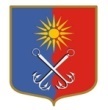 ОТРАДНЕНСКОЕ ГОРОДСКОЕ ПОСЕЛЕНИЕ КИРОВСКОГО МУНИЦИПАЛЬНОГО РАЙОНА ЛЕНИНГРАДСКОЙ ОБЛАСТИСОВЕТ ДЕПУТАТОВТРЕТЬЕГО СОЗЫВАР Е Ш Е Н И Еот «06» февраля 2019 года №03О признании утратившими силу решений совета депутатов МО «Город Отрадное» в сфере административных правоотношенийВо исполнение положений областного закона от 22.10.2018 года № 101-оз «О прекращении осуществления органами местного самоуправления городских и сельских поселений Ленинградской области отдельных государственных полномочий в сфере административных правоотношений и внесении изменений в областные законы «О наделении органов местного самоуправления муниципальных образований Ленинградской области отдельными государственными полномочиями Ленинградской области в сфере административных правоотношений» и «Об административных правоотношениях», а также о признании утратившими силу некоторых законодательных актов и отдельных положений законодательных актов Ленинградской области» совет депутатов МО «Город Отрадное» решил:1. Признать утратившими силу:1.1. решение совета депутатов муниципального образования Отрадненское городское поселение муниципального образования Кировский муниципальный район Ленинградской области от 15.10.2008 года № 58 «Об утверждении положения «Об административной комиссии муниципального образования Отрадненское городское поселение муниципального образования Кировский муниципальный район Ленинградской области».1.2. решение совета депутатов муниципального образования Отрадненское городское поселение муниципального образования Кировский муниципальный район Ленинградской области от 27.09.2013 года №46 «О внесении изменений в решение совета депутатов муниципального образования Отрадненское городское поселение муниципального образования Кировский муниципальный район Ленинградской области от 15.10.2008 года № 58 «Об утверждении положения «Об административной комиссии муниципального образования Отрадненское городское поселение муниципального образования Кировский муниципальный район Ленинградской области».1.3. решение совета депутатов МО «Город Отрадное» от 02.03.2016 года №14 «О внесении изменений в решение совета депутатов муниципального образования Отрадненское городское поселение муниципального образования Кировский муниципальный район Ленинградской области от 15.10.2008 года № 58 «Об утверждении положения «Об административной комиссии муниципального образования Отрадненское городское поселение муниципального образования Кировский муниципальный район Ленинградской области»2. Настоящее решение вступает в силу со дня его официального опубликования.Глава муниципального образования                                                 И.В. ВалышковаРазослано: совет депутатов, администрация, прокуратура, СМИ, сайт www.otradnoe-na-neve.ru, ГУ ЛО «Государственный институт регионального законодательства».Глава администрации                                                                        В.И. ЛетуновскаяПервый зам. главы администрации                                                  А.В. АверьяновНачальник управления по правовому и кадровому обеспечению                                                                   Л.В. ЦивилеваКоррупциогенных факторов не выявлено                                         Л.В. Цивилева31.01.2019 г.